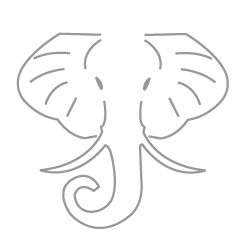 Set up checklistAccess workshop materials https://uofi.box.com/v/HTRC-fall2019Click through to the ‘Librarian_workshop’ folder.(Optional) Download the folder, or whichever files you like by clicking the “More options” button () on the right.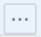 Select “Download”.The folder will download as a zipped file to your computer. 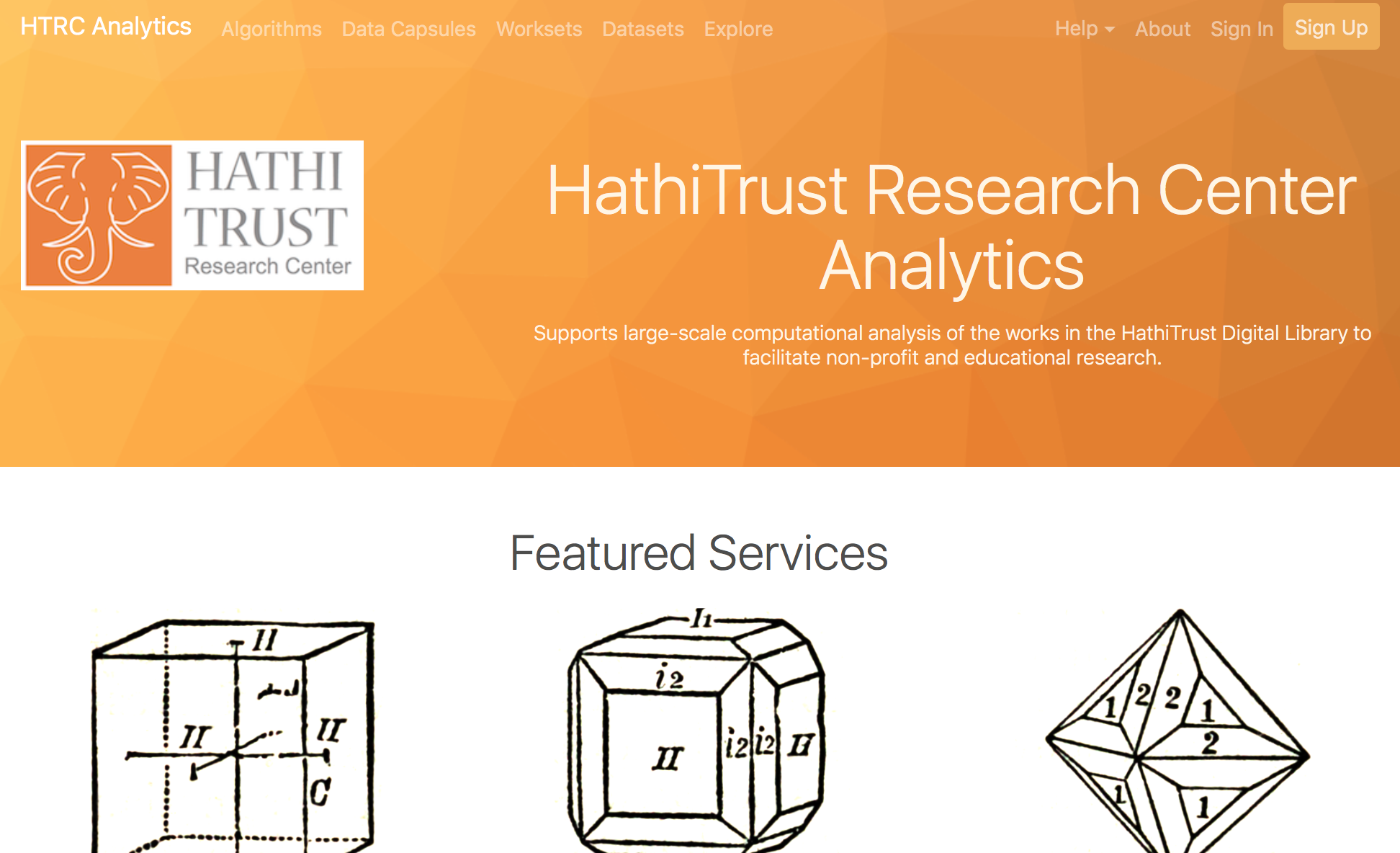 Create an HTRC Analytics account http://analytics.hathitrust.org/Click “Sign Up” in the top right corner.Use an email address from an academic institution and follow security guidelines for the password.Activate your account from the link you will be sent via email.	 Load GitHub page with links to the Jupyter Notebook activities: https://go.illinois.edu/htrc-workshopVerify you aren’t using Internet ExplorerText as dataKEY TOOLS & PLATFORMS.ACTIVITY: Visualize word trends                                                                                               Slide 38         Use the HT+BW tool at: https://bookworm.htrc.illinois.edu/develop to visualize unigramsExperiment with the settings and faceting.Get creativeCASE STUDIES: Characterize the data used                                                                            Slide 45          Read all 3 case studiesThen characterize the data used, such as:What criteria did they use to build their corpus?What was the period of study?Did they have access to the full text?READ AND REFLCT: Collections as data                                                                          Slides 50-52         Read excerpts from the Santa Barbara Statement on Collections as Data (full statement: https://collectionsasdata.github.io/statement/)Then answer:Does your library provide access to digital collections as data?How so? Why not? How could it?Research with text dataKEY TOOLS & PLATFORMSACTIVITY: Teach your neighbor about text pre-processing                                               Slide 59From: https://papers.ssrn.com/sol3/papers.cfm?abstract_id=2849145  (Denny and Spirling, 2017) CASE STUDIES: Characterize the data used                                                                            Slide 60        Look back at the Creativity Boom case studyConsider the following questions:What steps did he take to prepare his data?What assumptions did he make while preparing his data?ACTIVITY: Run an HTRC Algorithm                                                                                           Slide 62         Let’s try performing a popular text analysis method, topic modeling, using a web-based tool. 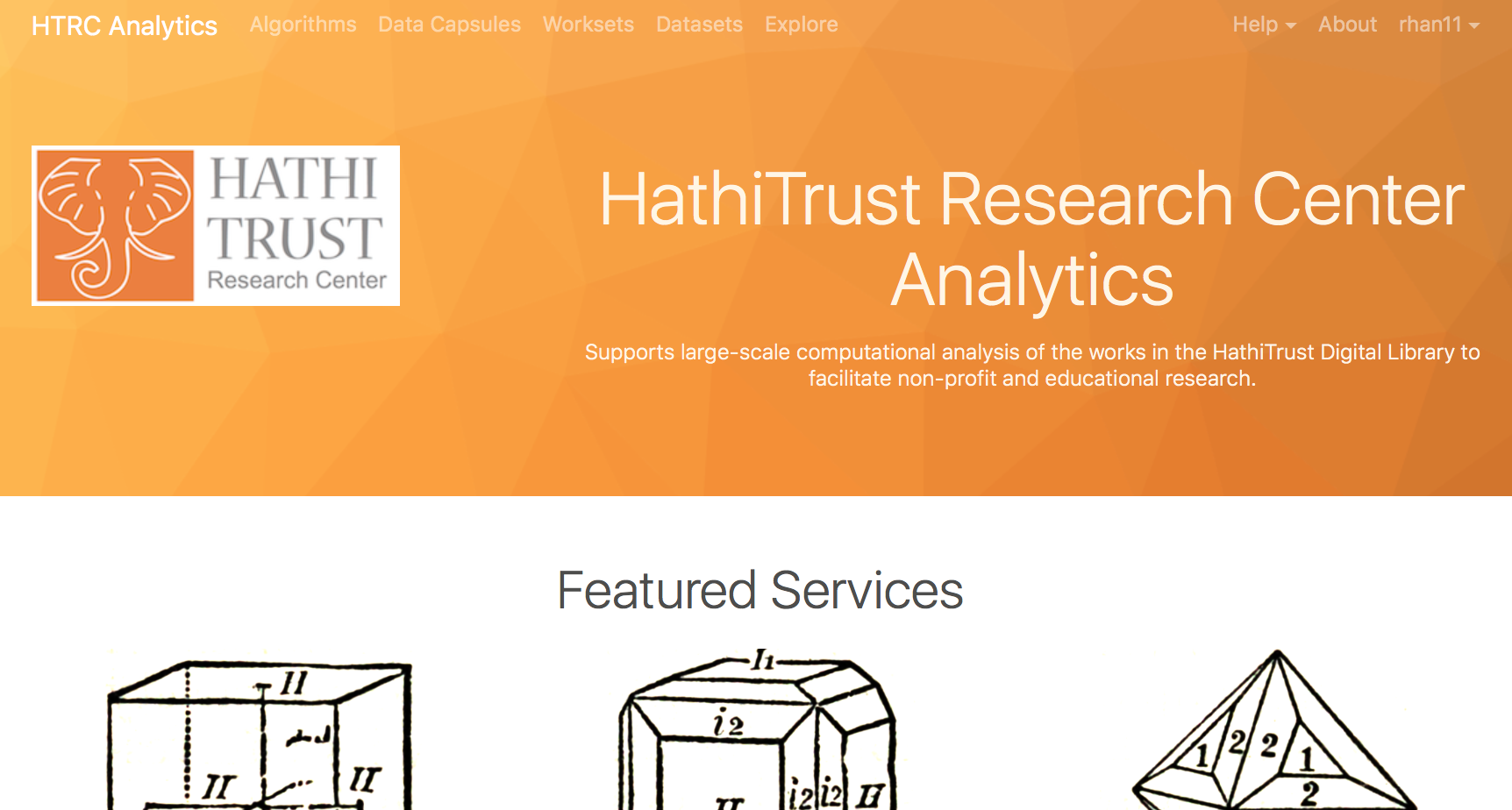 From the homepage of HTRC Analytics, click “Worksets.”Choose “All Worksets” from the dropdown menu, and then filter by typing the name of the workset “TheModernTraveller”.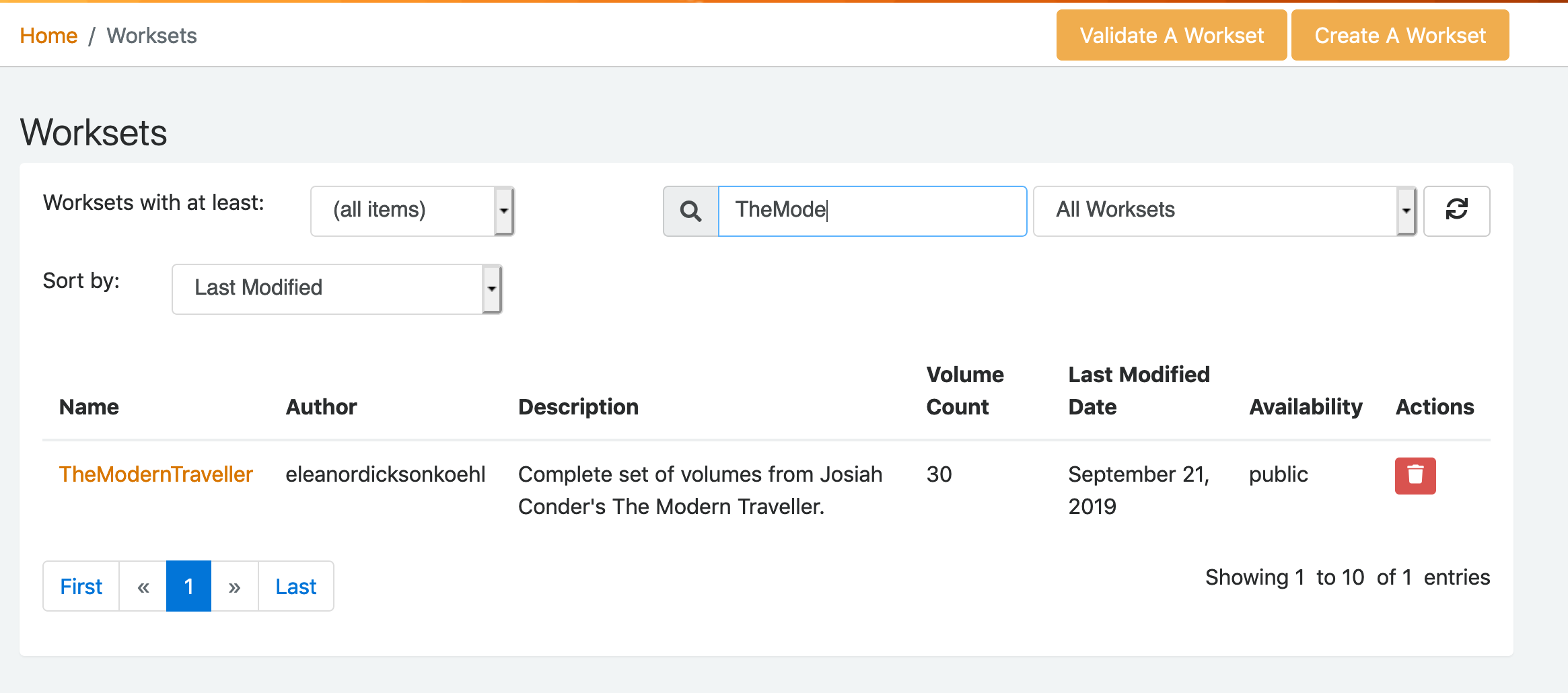 Select the workset from the list by clicking on the name.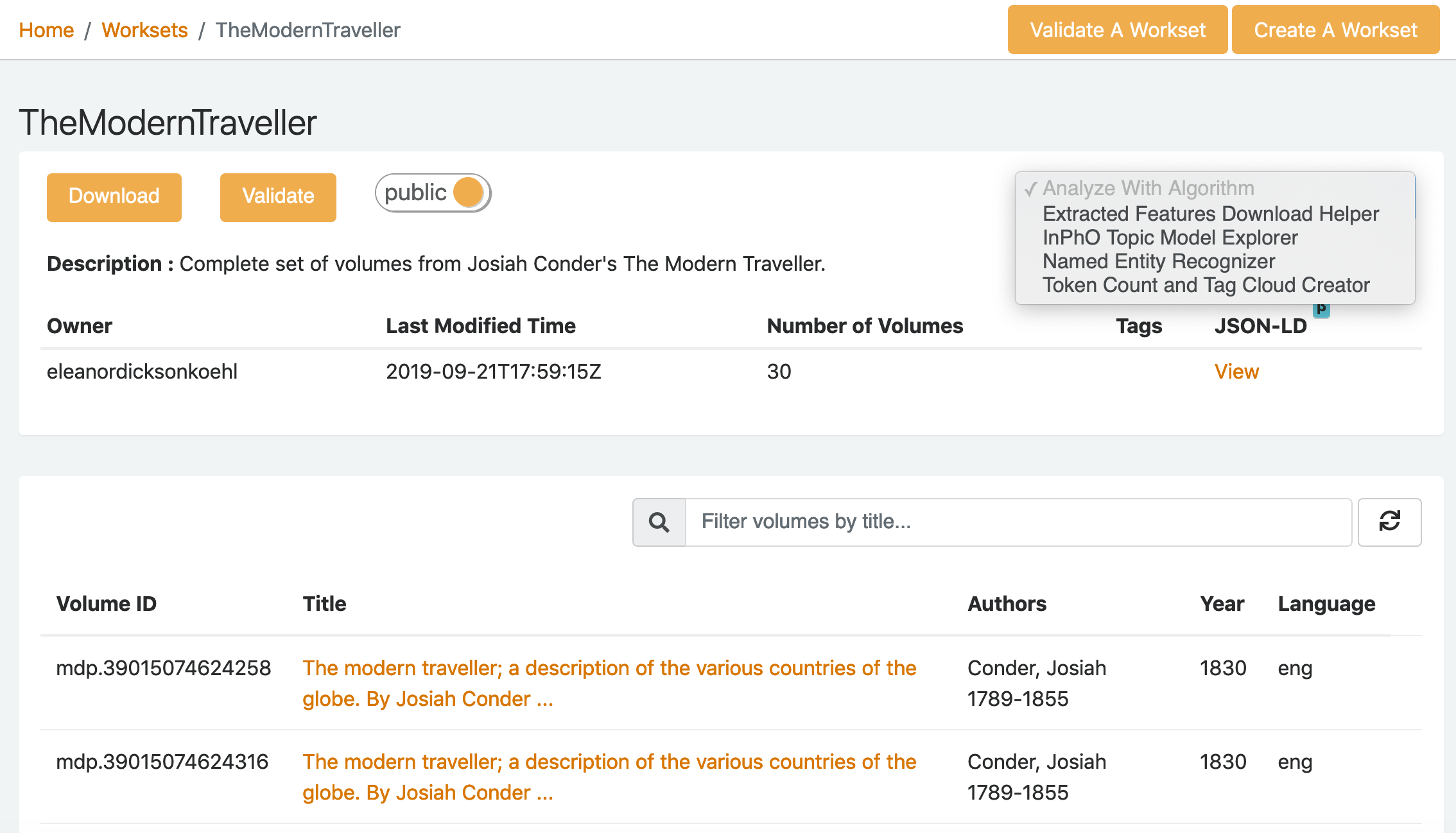 Select “Named Entity Recognizer” from the “Analyze with Algorithm” menu.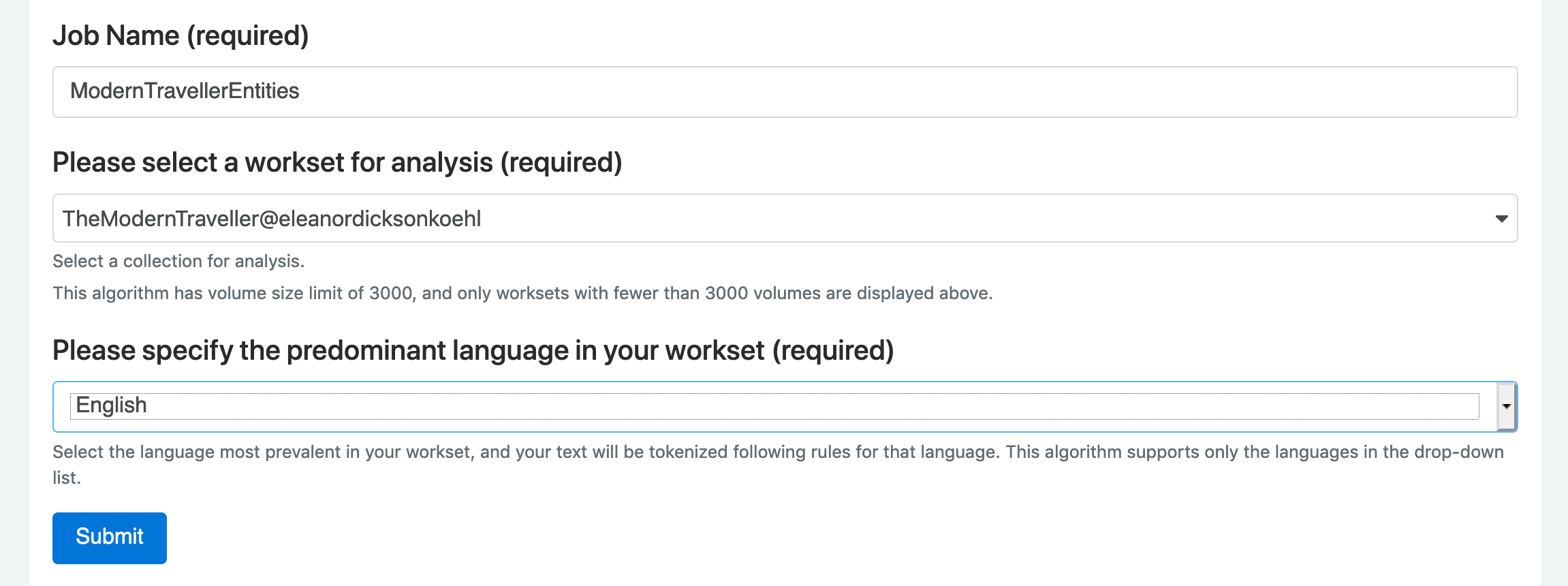 Enter a name for your job and select “English” as the predominate language.Click “Submit.”See the current job in “Active Jobs” and refresh your screen to see the status change. 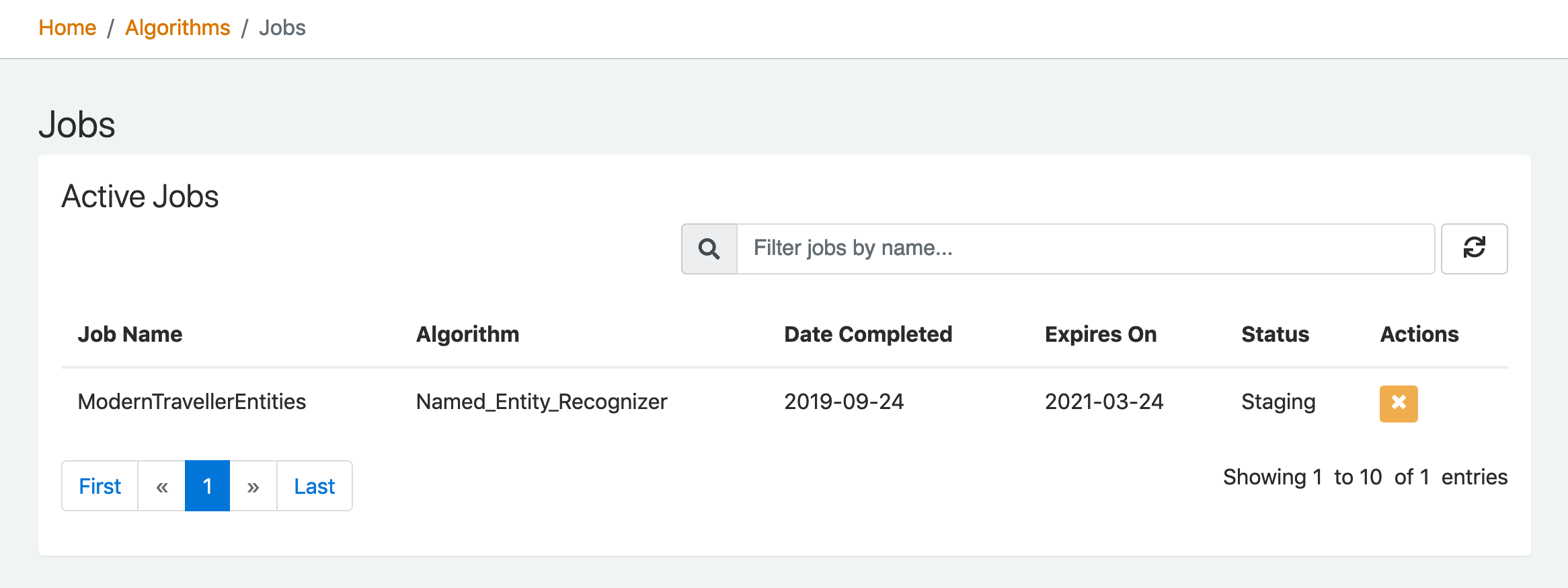 You may have to be patient while it finishes, especially if the workset is large. Once the job is done, it will be listed under “Completed Jobs.”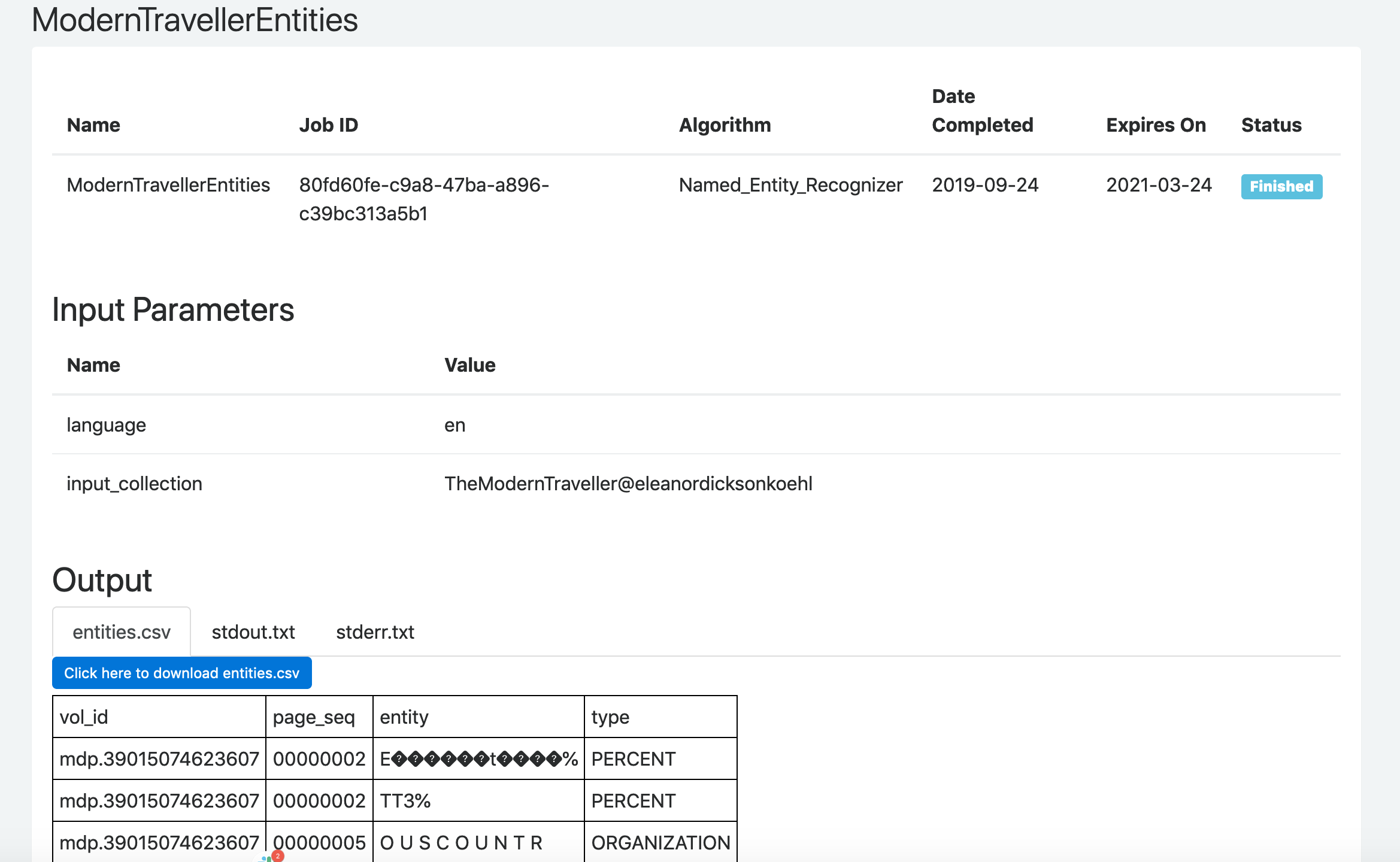 Click on the job name to see the results. Scroll to the “output” area to see the preview of the CSV file that was generate.You can download the file if you like.CASE STUDIES: Explore the research question                                                                      Slide 74         Return to the How Capitalism Changed American Literature case study.Answer the following questions:What was his research question?Why is it a good question for use of text analysis?Text Analysis MethodsKEY TOOLS & PLATFORMSACTIVITY: Get started with Jupyter notebooks                                                                     Slide 84Practice exercises with HTRC Extracted Features files in a Jupyter notebook. Go to https://go.illinois.edu/htrc-workshop and click “Launch Binder”Open 01-learning-jupyter-environment.ipynbACTIVITY: Map location entities                                                                                              Slide 85Work in a Jupyter notebook to map the location entities you extracted from The Modern Traveller. Go to https://go.illinois.edu/htrc-workshop and click “Launch Binder” OR directly from Binder,Open 02-geocoding-module.ipynbCASE STUDIES: Identify the methods                                                                                       Slide 90         Look back at all 3 case studiesThen characterize the methods use:What methods did they each use?Can you tell how their text data was represented (bag of words, word embeddings)?Text Analysis WorkflowsKEY TOOLS/PLATFORMSACTIVITY: Examine an Extracted Features file                                                                       Slide 104Download a sample Extracted Features file and explore the data format.Go to the Box folder.Either download and open the file or preview it in Box. (If you download it and open it in Firefox, it will be nicely formatted.)See if you can find:The OCLC numberHow many lines are in the body of page sequence 0005ACTIVITY: Work with HTRC Extracted Features                                                                     Slide 109Practice exercises with HTRC Extracted Features files in a Jupyter notebook. Go to https://go.illinois.edu/htrc-workshop and click “Launch Binder” OR directly from Binder,Open 03-ef-activity.ipynbCASE STUDIES: Identify the methods                                                                                     Slide 110         Go back to the Transformation of Gender case stud, and also open go to the documentation for BookNLP: https://github.com/dbamman/book-nlpThen can you:Explain the research pipeline to your neighbor?What tools or steps does it include?More resourcesEmail htrc-help@hathitrust.orgOffice hours: every 3rd Wednesday at 3 ET go.illinois.edu/htrchelp-live HTRC Wiki: wiki.htrc.illinois.edu TermDefinitionPunctuation“The first choice a researcher must make when deciding how to preprocessa corpus is what classes of characters and markup to consider as valid text. The most inclusive approach is simply to choose to preprocess all text, including numbers, any markup (html) or tags, punctuation, special characters ($, %, &, etc), and extra white-space characters. These non-letter characters and markup may be important in some analyses (e.g. hashtags that occur in Twitter data), but are considered uninformative in many applications. It is therefore standard practice to remove them. The most common of these character classes to remove is punctuation.”Numbers“While punctuation is often considered uninformative, there are certaindomains where numbers may carry important information. For example, references to particular sections in the U.S. Code (‘Section 423’, etc.) in a corpus of Congressional bills may be substantively meaningful regarding the content legislation. However, there are other applications where the inclusion of numbers may be less informative.”Lowercasing“Another preprocessing step taken in most applications is the lowercasingof all letters in all words. The rationale for doing so is that that whether ornot the first letter of a word is uppercase (such as when that words starts a sentence) most often does not affect its meaning. For example, ‘Elephant’ and ‘elephant’ both refer to the same creature, so it would seem odd to count them as two separate word types for the sake of corpus analysis. However, there are some instances where a word with the same spelling may have two different meanings that are distinguished via capitalization, such as ‘rose’ (the flower), and ‘Rose’ the proper name.”Stemming“The next choice a researcher is faced with in a standard text preprocessingpipeline is whether or not to stem words. Stemming refers to the process ofreducing a word to its most basic form (Porter, 1980). For example the words ‘party’, ‘partying’, and ‘parties’ all share a common stem ‘parti’. Stemming is often employed as a vocabulary reduction technique, as it combines different forms of a word together. However, stemming can sometimes combine together words with substantively different meanings (‘college students partying’, and ‘political parties’), which might be misleading in practice.”Stopword Removal“…some words, often referred to as “stop words”, are unlikely to convey much information. These consist of function words such as ‘the’, ‘it’, ‘and’, and ‘she’, and may also include some domain-specific examples such as ‘congress’ in a corpus of U.S. legislative texts. There is no single gold-standard list of English stopwords, but most lists range between 100 and 1,000 terms.”n-gram Inclusion“While it is most common to treat individual words as the unit of analysis, some words have a highly ambiguous meaning when taken out of context. For example the word ‘national’ has substantially different interpretations when used in the multi-word expressions: “national defense”, and “national debt”. This has led to a common practice of including n-grams from documents where an n-gram is a contiguous sequence of tokens of length n (Manning and Schutze, 1999). For example, the multi-word expression ‘a common practice’ from the previous sentence would be referred to as a 3-gram or tri-gram.”Infrequently Used Terms“In addition to removing common stopwords, researchers often remove terms that appear very infrequently as part of corpus preprocessing. The rationale for this choice is often two-fold; (1) theoretically, if the researcher is interested in patterns of term usage across documents, very infrequently used terms will not contribute much information about document similarity. And (2) practically, this choice to discard infrequently used terms may greatly reduce the size of the vocabulary, which can dramatically speed up many corpus analysis tasks.”